TOWN OF CARMELTOWN HALL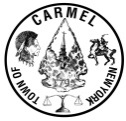 Tel. (845) 628-1500    Fax (845) 628-6836www.carmelny.org PUBLIC NOTICEThe Town Board of the Town of Carmel will hold a special Work Session on Friday, July 20, 2018 at 2:00pm at Carmel Town Hall, in the Richard Othmer Conference Room.  The purpose of this meeting is to consider retention of Specialized Legal Services for Possible Litigation for the Town of Carmel.CC:  	Town Board	Town Counsel	All Departments	Post BulletinBy Order of the Town Board of the Town of CarmelDate:  July 18, 2018